Les PCS : de quoi parle-t-on ?Remarque : Les PCS regroupent des catégories (42 catégories socio-professionnelles) qui sont une décomposition plus fine de la population active, qui elles-mêmes regroupent les 455 professions que dénombre l'I.N.S.E.E. On a donc le schéma suivant :455 Professions    ------------->        42 CSP    ---------------->       6 PCS d’actifs Quelle est l’utilité de cette nomenclature ?Cette nomenclature est utilisée dans la plupart des enquêtes :sociologiques (pour étudier les inégalités, la mobilité sociale par exemples…) , relatives à l’emploi (niveau moyen du salaire, taux de chômage selon les PCS…), portant sur les attitudes politiques (taux d’abstention et de participation aux votes…) Elle permet ainsi de mettre en valeur l’existence (ou non) de disparités entre ces catégories.Quels sont les critères retenus par l’INSEE pour construire cet outil et classer la population ?Q1 : A partir des nomenclatures agrégée et détaillée des PCS (tableau ci-dessus), répondez par vrai ou par faux aux affirmations suivantes :Q2 : Dans quelle PCS les individus (en âge de travailler) suivants sont-ils classés par l’Insee ?Mr Le Proviseur : Les Assistants d’Education (les surveillants) :L’intendant du Lycée :Les élèves de la classe de TES4 :Votre professeur de SES , et les autres professeurs :Le personnel d’entretien et de la cantine :Q3 : Expliquez la phrase soulignée.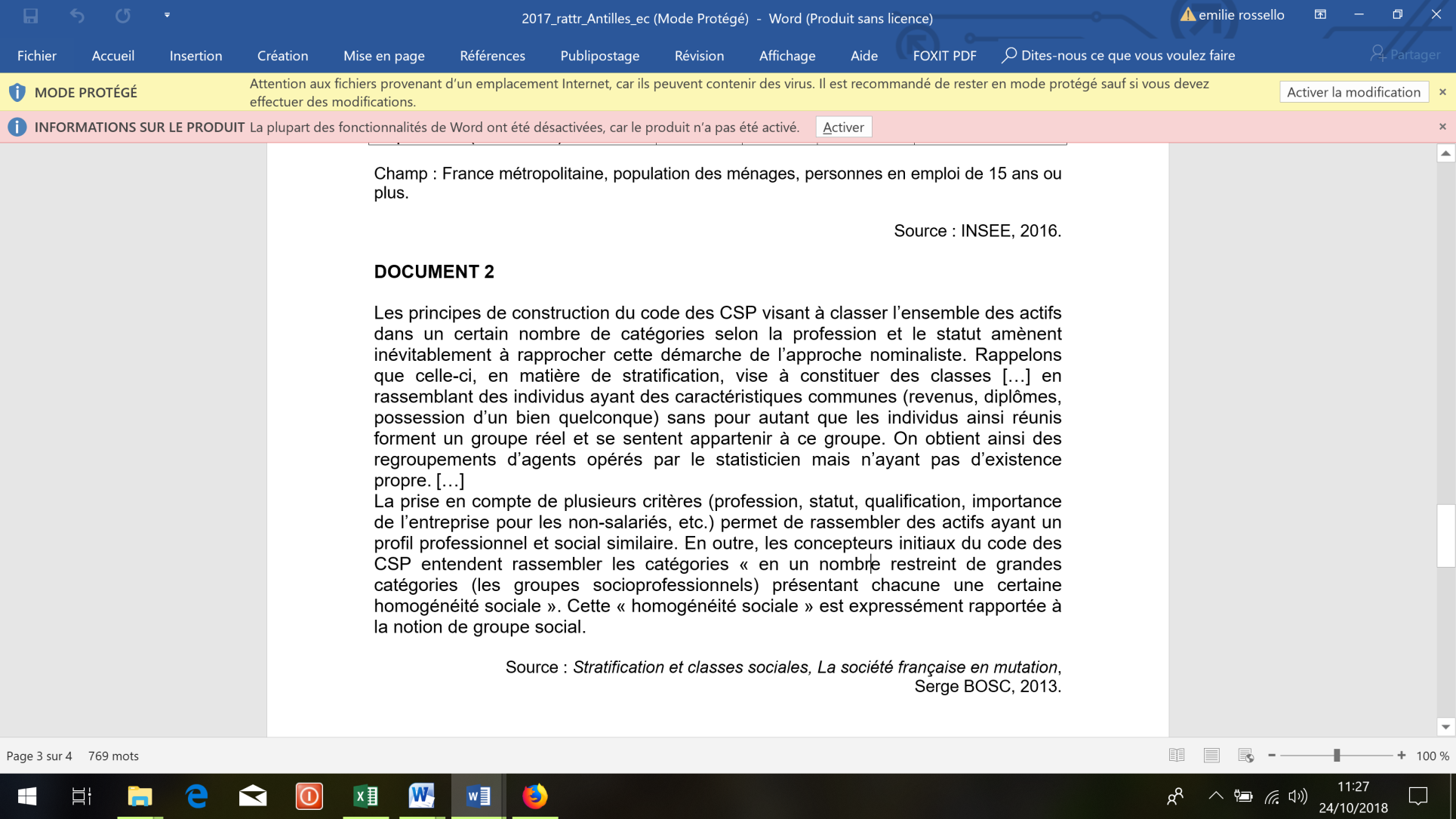 Q4 : Peut-on dire que chaque PCS constitue un groupe homogène ? (nuancez votre réponse à l’aide des réponses données à la Q2)
Ce qu’il faut retenir :Attention :Les chômeurs, s'ils ont déjà  travaillé, sont classés en fonction des critères attachés à  leur dernier emploi. S'ils n'ont jamais travaillé, ils sont classés à  part, dans un groupe qui n'est pas vraiment une PCS, les « chômeurs n'ayant jamais travaillé ».Le revenu n'est pas un des critères retenus par l'I.N.S.E.E. pour constituer les PCS1.Agriculteurs exploitants2.Artisans, commerçants, chef d’entreprise3.Cadres et professions intellectuelles supérieures4.Professions intermédiaires5.Employés6.Ouvriers7.Retraités8.Autres personnes sans activité professionnellesVraiFauxJustifiezLa PCS 1 et 2 ont la particularité d’avoir le même statut.           Tous les actifs classés dans la PCS 3 « cadres et professions intellectuelles supérieures » sont salariés.Tous les actifs classés dans la PCS 3 perçoivent plus de 2000 euros par mois.Tous les salariés de la fonction publique sont classés dans la catégorie 51Les actifs classés dans la PCS 3 ont un haut niveau de qualification et un haut niveau hiérarchiquePour savoir si un actif est classé dans la PCS 5 ou 6, on regarde son niveau de revenu .Les chômeurs sont classés dans la PCS correspondant à leur dernier emploi.Tous les actifs regroupés dans la même PCS ont grosso-modo le même niveau de revenu.Les actifs tels qu’un médecin ou un avocat dans un cabinet, un professeur de SES et un ingénieur d’Airbus ont des points communs et sont donc regroupés dans la même PCS. Un médecin ou un avocat dans un cabinet, un professeur de SES et un ingénieur d’Airbus partagent un sentiment d’appartenance à un même groupe .Les ouvriers sont des actifs peu/non qualifiésLes individus regroupés dans la même PCS constituent forcément une classe sociale.